          《在线课堂》学习单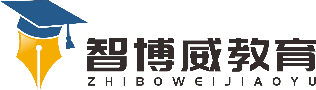 班级：                姓名：                 单元数学4年级下册第5单元课题《商的变化规律》温故知新90÷5=  90÷10=90÷15=  400÷4=200÷4=  100÷4=自主攀登2、填一填。18÷2=(18×2)÷(2○□)80÷16＝（80○□）÷（16÷4）48÷12＝（48×3）÷(12○□)稳中有升560÷70=4500÷900=810÷90=750÷50=说句心里话